Konkursi „Raplamaa Aasta Tegu“ laureaadid aastatel 2004-2021RAPLAMAA AASTA TEGU 2004Laureaadid:Eesti I Safe Community konverents, korraldajad Ülle Laasner ja Aili LaasnerGümnaasiumi õpik „Kirjanduse kõnetus“; Sirje Nootre Rapla BIG/ New Balance korvpalli meeskonna Eesti meistriliigasse viimine; Erik HornRAPLAMAA AASTA TEGU 2005Konkursi „Raplamaa Aasta Tegu 2005“ laureaadid kuulutati välja 03. veebruaril 2006. a Rapla Maavalitsuse talveaias.
2005. aasta tegemistest esitati komisjonile kaalumiseks kakskümmend kandidaati. Seejärel valiti välja kaheksa paremat, kellest omakorda tõsteti esile neli kõige erilisemat. Komisjon, kuhu kuulusid väga erinevate valdkondade esindajad, tunnistas kokkuvõtet tehes, et valiku tegemine ei olnud kerge – 2005. aasta oli rikas huvitavate ja oluliste ettevõtmiste poolest ja kõik kandidaadiks esitatud väärinuks tunnustamist.“Raplamaa Aasta Tegu 2005” laureaadid:Rahvusvahelise rockifestivali “Rabarock” korraldamine JärvakandisKunstiaasta 2005 üritustesarja läbiviimine RaplamaalÜrituste sarja “Velise Wabariik 100” ettevalmistamine ja läbiviimine VeliselIsamaalise kultuuriprojekti “Lipulauluaasta Raplamaal – Enn Võrk 100” läbiviimineLisaks tõsteti esile:  Projekti “Mäng on väikese inimese töö” läbiviimist Kohilas Kandlekoja pärimusmuusikalist tegevust Käsitööseltsingu Süstik tegevust maakondlike laatade korraldamisel Aare Hindremäe tegevust kontaktide arendamisel Krimmi eestlastega
 Ülejäänud 12 kandidaati, kelle kandidatuur oli üles seatud:  Mitte-Riinimanda koori tegevus Rapla maakonna noored terviseedendajad, maakonna X terviseedendusliku ja I õpilaskonverentsi korraldamine Einar Klaose vabatahtlik päästealane teavitus- ja ennetustegevus Meelis Remmeli vabatahtlik tegevus Valgu piirkonnas Heidi Rahkema vabatahtlik tegevus Raikkülas Rapla Invaspordi Klubi „Refleks“ ja klubi juhi Anne Raadiku tegevus 2005. a. Harry Koiduste tegevus noorte treenerina Kaja Mõtsliku tegevus Kehtna valla heakorraspetsialistina Kehtna Majandus- ja Tehnoloogiakooli ning Vana-Vigala Tehnika- ja Teeninduskooli juhtkonnad koolide staatuse säilitamise eest "Paka Ballaadid" Raikkülas "Vesiroosi Jõulumaa" Raplas Purku külas kaupluse avamine Raikküla Farmer OÜ juhataja Tõnu Rahula poolt RAPLAMAA AASTA TEGU 2006 „Raplamaa Aasta Tegu 2006“ laureaatide tunnustamistseremoonia toimus 31.jaanuaril 2007. a Alu mõisas.  
2006. aasta tegemistest esitati komisjonile kaalumiseks seitseteist kandidaati. Neist valiti välja seitse paremat, kellest omakorda tõsteti esile neli kõige erilisemat.

Maakondlik komisjon kuulutas välja neli kõige tähtsamat tegu:
•    MTÜ JCI Rapla korraldatud heategevuskontsert "Sündinud Raplamaal"
•    Märjamaa päevade ja I Märjamaa folgi läbiviimine
•    Eesti Teatri Aasta Raplamaal korraldustoimkonna tegevus
•    Rapla Rotari klubi pilliost Rapla muusikakoolile Lisaks tõsteti esile kolm kõige olulisemat sündmust:
•    Raamatu "Vigala kihelkonna ajalugu" ilmumine - Viio Aitsam ja Maie Üürike 
•    Raplamaa noortefoorumi "Restart" korraldamine - Karin Ratas
•    Edukas treeneritöö maadlejate järelkasvu ettevalmistamisel - Henn PõllusteVeel 10 konkursile esitatud kandidatuuri:Invaspordiklubi juhtimine - Anne Raadik   Kehtna allee - Kaja Mõtsnik   Rahvatantsurühm Hopsani juubelietendus   Valtu-Nurme külavanem Saima Randjärv-Berlokko   A.Lauteri mälestuskivi avamine - Velise Kultuuri- ja Haridusselts  Teatriaasta kajastamine - Margus Mikomägi   Kirjanik Enn Vetemaa 70 sünnipäeva tähistamine - Anne Kalf Harald Olbrei 100. sünnipäeva tähistamine -  Urmas TulvikTallinna maantee remont – Põhja Regionaalne Maanteeamet ja Rapla vald   Lipa jaanitule korraldajad Triin Tõitoja, Meelis Näksi 
RAPLAMAA AASTA TEGU 2007 Auhinna- ja tunnustamistseremoonia toimus 1.veebruaril 2008. a Tohisoo mõisas.  
2007. aasta tegemistest esitati komisjonile kakskümmend üks kandidaati, kellest tõsteti esile kolm, kelle tegevus 2007. aastal enim maakonna elu mõjutas."RAPLAMAA AASTA TEGU 2007" laureaadid:Raplasse brigaadikindral Märt Tiru skulptuuri püstitamineVabaõhuetendus "Volquin Varbola all"Ants Tammari raamat "Kilde Raplamaa sotsiaaltöö algusaatatest"Veel 18 konkursile esitatud kandidatuuri:Ingliste jalakäijate silla ehituse eestvedamineKogupereüritus „Tori hobusega Raplamaal”100 Itaalia sõpra KohilasKonuvere vana silla renoveeriminePõrgupõhja metsavennapunkri mälestuskiviRapla kiriku sisetöödUno Kiisma ja muusikapiknik Jäntsi-Jaani taluõuelLuhtre turismitalu jõulupidu Haiba lastekodu lasteleRaamat „Uuriv eluviis: Arvi Paidla”Maailmameister Gerd KanterVõidupüha paraad Raplas	 Uus büroo-ärihoone RaplaBIG Kuldliiga Kohila etapp kergejõustikusKonverents „Ajalooline Kabala kool” Superstaar Birgit Õigemeel- RAHVALEMMIKU AUHINDKapa Muusika Festivali korraldamineUrve Uusbergi koorijuhitööVaimupuuetega noorte rahvusvaheline kunstilaager ja näitus 
RAPLAMAA AASTA TEGU 2008Auhinna- ja tunnustamistseremoonia toimus 30. jaanuaril 2009. a Märjamaa rahvamajas.  
Kuulutati välja Raplamaa Aasta Tegu 2008 laureaat ja kuus eripreemia laureaati ning 16 nominenti, kelle tegevus 2008. aastal maakonna elu mõjutas."RAPLAMAA AASTA TEGU 2008" laureaadid:Täiskuu luulefestival korraldajad Kristiina Ehin ja JCI RaplaAnnetuse eripreemia- Märjamaa Ettevõtjate Piirkondlik Ühendus- mängumaja ja autode ehitamine lasteaedadeleNoored ja klassika eripreemia- KapaKlassika  ja Elari Lend Traditsioonide taaselustamise eripreemia- Vabatahtliku tuletõrje organisatsiooni taaselustamine. Meelis Remmel, Raul AarmaSidemete looja ja hoidja eripreemia- Aare Hindremäe, Krimmi Eestlaste TugiseltsNoored ja alternatiiv- Lelle Alternatiiv korraldajadMeeskonnatöö eripreemia- Mahtra sõda 150 korraldustoimkond Veel 16 konkursile esitatud kandidatuuri:Raamatu “Pärimuse pärlid” autoridAjakirjanik Margus Mikomägi Rapla Invaklubi Refleks juhataja Anne RaadikRaplamaa Harrastusteatrite Festivali „Külalava“ korraldajad Märjamaa Pensionäride Ühendus- „Nunnunäitus ja retseptitalgud“ korraldajadJaanus Ermann, Aili Pikkof isikunäituse „Portselan ja siid“ korraldajadMTÜ Elupuu Eidapere aleviku sauna ehitamise eestvedajadMTÜ Valtu Jahimeeste selts Valtu jahimaja ehitamiseeestvedajadAkadeemiliste loengute sari „Kapa Stuudium“ korraldajadNoorte Meeste Ühing Roundtable 12- Stipendiumifondi „Noor ja andekas“ asutajad Ehalill Halliste- isikunäituse korraldaja ja kataloogi koostajaNäituse „Eestiga elatud elud“ korraldajadVahtra tugikeskuse „Tantsud tähtedega“ korraldajadTõnis Tõnisson raamatu „Ükskord me võidame…“ autorKodulookirjanduse päeva „Raamatusse kirjuta(tud)tav Raplamaa lugu“ korraldajadRapla Rotary klubi- projektide Kehtna laste mänguväljaku rajamine ja hoolekandeasutustele televiisorite ostmise korraldamineRAPLAMAA AASTA TEGU 2009
Aasta tegu 2011 oli Uku Masing 100. sünniaastapäeva tähistamine - Anne Kalf peakorraldaja. 
Raplamaal tähistati suurmehe 100-dat sünniaastapäeva. Rapla maakond kui Uku Masingu kodukoht sai olulisel määral positiivset mainet ning tuntust. Toimus üle kümne ürituse - konverentsid, kontserdid, uurimused, esseekonkursid jtEripreemiadKohila laste mänguväljak- MTÜ JCI RaplaSpido sõprade kevadpäev- MTÜ Rapla Linna Moosekandid Linda Raus 100. juubelürituste sarja tähistamine ja raamatukomplekti välja andmineRaamat „Mu kodune Eestimaa. Läänemaa radadel”- Harri Jõgisalu, Uno Kiisma, Jüri Kusmin, Lembit TihkanRahvusvahelise vibuvõistlus Järvakandi Open 40. juubelivõistlus/ Toomas Kivilo I memoriaal - Järvakandi Vibuklubi IlvesSuvealguse rännak Juurust Mahtrasse ja muuseumi toetuskontsert„Mis maa see on…“ -Siiri Sisask, Tiia-Helle Schmitte ja Aili Normak Nominendid:Jõuluootusõhtu puudustkannatavatele peredele korraldajad Kohila baptistikogudusKartisa Jahispordi - ja puhkebaasi väljaehitamise I etapi eestvedajad Lavastus "Pea vahetus"- Uku Uusberg Safe Community konverentsi korraldajadSotsiaalselt tundlik Kohila Koolituskeskus Uusküla esmamainimise 600. aastapäeva tähistamine ja raamatu „Uusküla elu 1409-2009“ väljaandjadVahtra „Tantsud Tähtedega" korraldajadValgu frantsiisikontori avamine - MTÜ Valgu KülaseltsÖökulli paisjärve puhkeala heakorrastamine – MTÜ Valtu KülaÜhendav ja loovust sütitav laste koolimuusikal “Pöial-Liisi” tegijadRAPLAMAA AASTA TEGU 2010
Raplamaa Aasta Tegu 2010 on Rapla Korvpallikooli viimine meistriliigasseEripreemiad:Öökino Raplas, JCI Rapla Mäng on väikese inimese töö 10 aastat, Raplamaa NooredX Üleriigiline Külateatrite Festival, Vana-Vigala Näitetrupp „Topelt-Kiiks“  20 aastat2010. a esitatud nominendid:Projekt „Avatud südamega“ ja lastemuusikalid KohilasDigitegu Lohu külasJõulust JaaniJärlepa külaplatsi rajamineVana-Vigala Hirvepargi korrastamineKohtume Kapa-Kohilas 2010Lugemisaasta 2010Mälestuskivi kõikidele purustatud mälestusmärkideleKüla elab läbi lauludeRapla maakonna laulu- ja tantsupidu „Veere, veere, päevakene”Rattamaraton Paluküla 100Öökulli paisjärve puhkeala arendamineRAPLAMAA AASTA TEGU 2011
Peapreemiaid oli 2011 aastal kaks:• MTÜ Saagu Valgus Fond tegevus- fondi juhataja Siiri Sisask• Raplamaa Kaasaegse Kunsti Keskuse loojad Riin Pallon ja Kairi Orgusaar.Eripreemiad: • Rahvapärimustraditsioonide eripreemia - 
IIDA Suvekooli korraldamise eest Eva-Liisa Kriis ja MTÜ IIDA Kursused.
• Parima noortealgatuse eripreemia -   Kehtna Valla Noortekogule Kehtna Põhikooli algklasside osa remondi eest. Raplamaa Aasta Tegu 2011 nominendid:• "Vahtra" Tantsud Tähtedega - Hely Kuus ja Age Ilumaa• Juuru VIII Kihelkonnapäevad - Tauno Kibur ja EELK Juuru Mihkli Kogudus• Kabala Rallitamine 2011 - Ago Leht• Kohila sauna taaskäivitamine - Laur Laanmets ja MTÜ Kohila Saun• Rapla käsitööpood Süstik - Ivi Sark• "Lihtne värvida-lihtne aidata" Järvakandi lasteaias -  Järvakandi Lasteaed Pesamuna• Järvakandi Tervisemess 2011 - Tiia Hansar ja Kadrin Karro• "Rapla - ja Järvamaa harrastusteatrid kooli!" -  Rapla Rahvakultuuri Selts• Haimre Rahvamaja kiviaia taastamine ja muuseumitoa ehitamine - Eha Kaljusaar ja MTÜ Haimre Kultuuriselts• "Missa Solemnis" CD väljaandmine - Rapla Segakoor CANTUS ja Vahur SoonbergRAPLAMAA AASTA TEGU 2012Raplamaa Aasta Tegu 2012 Kogukonnamuusikal „Veterahva Needus“ - Anneliis Kõiv ja MTÜ Raplamaa NooredLisaks Aasta Teole 2012 anti välja kaks eripreemiatParim elukeskkonna projekt - Pirgu terviserada - MTÜ Pirgu KülaParim heategevus projekt - Heategevuskontsert "Sündinud Raplamaal" - MTÜ JCI RaplaAasta Tegu 2012 nominendid:
Tegevus Sulu külakeskuses - Velise Kultuuri ja Hariduse SeltsKihelkonnapäevade korraldamine - EELK Maarja-Magdaleena kogudusJalgrattamatkade korraldamine - Seltsing Rattaga Raplamaal5. Raplamaa naisrühmade tantsupäev - Tiiu LaurimaaHageri külasaun - MTÜ Hageri HaridusseltsLasteaia Sipsik lava-varjualuse ehitamine - Kristina Mägi ja lapsevanemadKodukandi päevad ja piirkondlik areng- MTÜ Arendusselts Koduaseme - Helen Link ja Katrin PolliNäitus piirkonna käsitööst ja kirjavarast - Päärdu Küla NaisseltsingRaplamaa giidikoolituse ja atesteerimise korraldamine -  Jaune JõenurmMahtra Talurahvamuuseumi tegevus - Mahtra TalurahvamuuseumRapla Kirikumuusika Festival - MTÜ Rapla Kirikumuusika FestivalRapla Valla Külade Ühenduse tegevus - MTÜ Rapla Valla Külade ÜhendusPõrgupõhja Retke korraldamine - MTÜ Põrgupõhja Risti SeltsAjalookonverentsi "Ajaloopärandi säilitamine külas - Sillaotsa Talumuusem 30" korraldamine - MTÜ Koduloolane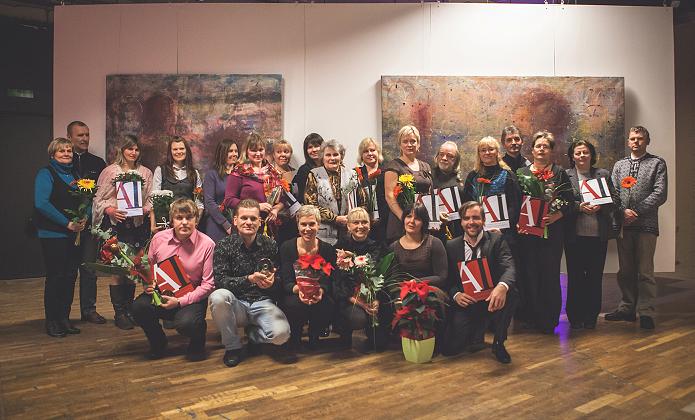 Foto: Felix LaasmeTunnustamisõhtu toimus 13. detsembril 2012 Rapla Kaasaegse Kunsti Keskuses.RAPLAMAA AASTA TEGU 2013Raplamaa AASTA TEGU 2013 on Kohila Mõisakooli loomine- MTÜ Kohila Mõisakool Anti välja ka kaks eripreemiat:PARIM kaasamine: Rail Balticu teemaline selgitustöö- Kehtna valla külade aktiivPARIM sporditegu: Raplamaa Jalgpallikooli loomine - MTÜ Raplamaa JalgpallikoolTeised nominendid:Andres Ehini pingikobar - Rapla KeskraamatukoguKontsertetendus „Vaid sina, Niina!“ - Piia Põder ja meeskondRaikküla Kultuurikeskuse taasavamine - Tõnu Rahula, OÜ Raikküla FarmerKäru Järvepäev – Eva Seera ja meeskondKehtna MTK ja Kehtna noorte ühisprojekt Garaazikino - Madis Liiver ja Kaire SoometsOrgita Lasteaia Midrimaa Perepäev  - Jane HainsaluRaplamaa 28. memme-taadi suvepidu - Helgi RandlaRahvakultuuri edendamine - Tiina KokemägiRohevahetus - MTÜ TammekoorI Rapla Selveri jooks - Donatas NarmontPlaadi "Kuukiigutus" väljaandmine - MTÜ Raplamaa NooredMinu Klaas 2013 - Kaja VaikrePalju õnne kõigile tunnustatutele!

Pildid tunnustamisõhtust leiad www.raplamaa.ee/et/uldinfo/pildigalerii/

Tunnustamisõhtu toimus 12. detsembril 2013 Hageri rahvamajas.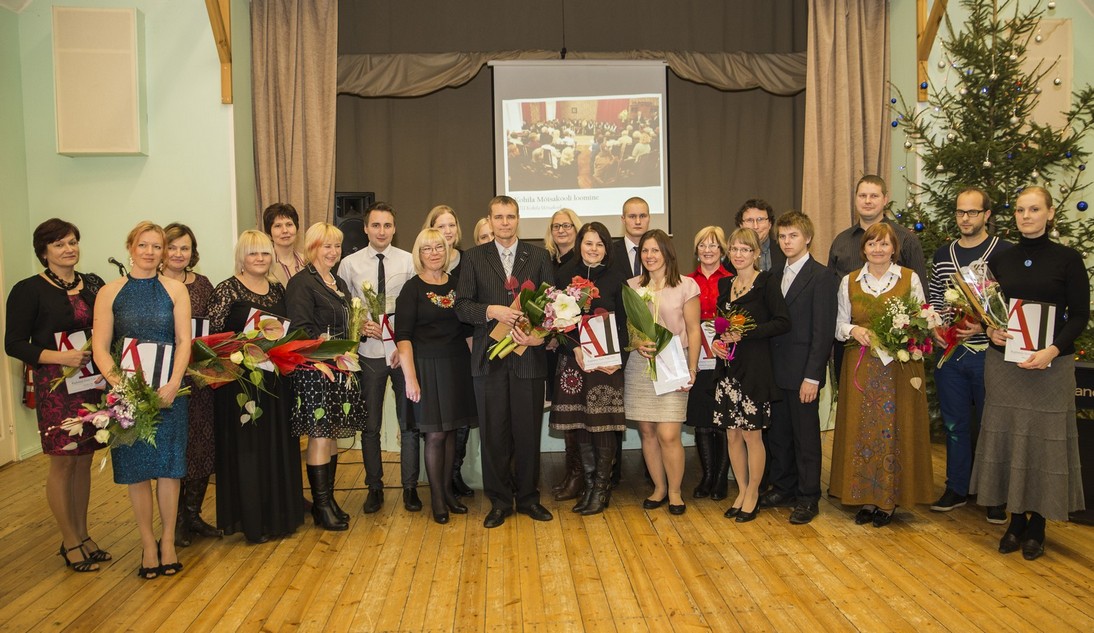 RAPLAMAA AASTA TEGU 2014Raplamaa Aasta Tegu 2014 on õpetaja kodu taastamine. Õed Piia Abel ja Alma Linder! 
foto:Aare Hindremäe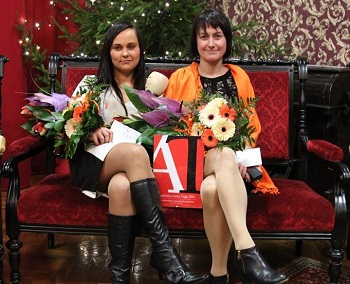 Läinud aasta 20.detsembril hävis tulekahjus Tiina Tanseri ja tema laste kodu. Alma Linder ja Piia Abel võtsid ette suure ülesande – ehitada Tiinale uus maja. Maja ehitati üles vabatahtlike toel ja annetustest. Uue maja ehitustöid korraldasid ja koordineerisid Piia ja Alma, samuti tegelesid nemad finantsvahendite ja vabatahtlike töötajate leidmisega. Saagu Valguse fondi juht Siiri Sisask on öelnud, et Piial ja Almal on võime asju ja inimesi kokku viia ja kogukondliku sõpruse tulemuseks on Tiina uus kodumaja. Tiina maja oli perenaisele üleandmiseks valmis 21.juuliks 2014.
Raplamaa Aasta Tegu 2014 tunnustamisõhtu toimus 11. detsembril 2014 Kohila Mõisakoolis. Rapla Maavalitsus, Raplamaa Arendus- ja Ettevõtluskeskus ning Raplamaa kohalikud omavalitsused tänasid tublisid tegijaid. Alma Linder ja Piia Abel said Rapla maavanemalt Tiit Leierilt Raplamaa kuldse rinnamärgi.
Sündmuse läbiviimist toetas Raplamaa Omavalitsuste Arengufond.
Raplamaa Aasta Tegu 2014 nominendid: Kohila I Rahvajooks. Korraldaja Raplamaa Jooksuklubi, Erik Horn. 14.06.2014 Leinapäeva mälestusküünlade süütamine üle maakonna. Eva Seera  Keava kogukonnatunde äratamine. Eestvedajad: Rita Triinu Peussa, Marko Valgma, Seily Sõgel-Raid, Anne Ojasalu.  Anagama tüüpi keeraamikaahju taastamine Tohisool. Eestvedaja Andres Allik Käru valla kultuurielu rikastamine. MTÜ Käru Heade Tegude Muuseum, Aljona Sur¾ikova ja Sergei Trofimov Väärt Raplamaa toode. Kristiina Karivere Ohekatku künnipäev-simman. Kaspar Järvala Künniklubi, Kaspar Järvala Lastelaulude plaat „Mäng on väikese inimese töö“. Raplamaa Noored MTÜ, Martin Heinla Miss Raplamaa 20. Eestvedaja  Maris Laev Tantsuorienteerumine rahvusvahelisel Tantsupäeval Kohilas. Kohila Tantsu, laulu ja mängu selts MTÜ, Ulvi Mägi Raplamaa hariduselu kogumik “Maa sool”. Tiiu Laurimaa Kooliansambel Welled 50. Jaanus RandlaRAPLAMAA AASTA TEGU 2015Raplamaa Aasta Tegu 2015 on Rapla korvpallimeeskonna pronks Eesti Meistrivõistlustel!

26.novembril kuulutati Ingliste mõisa aidas välja Raplamaa Aasta Tegu 2015: Rapla korvpallimeeskonna pronks Eesti Meistrivõistlustel. 
Tunnustuse pälvisid veel lisaks 13 suurepärast tegu! 
Õnnitleme kõiki Raplamaa tublisid tegijaid! 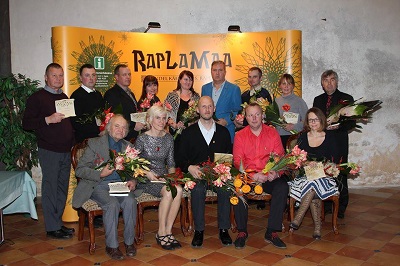 Pildil esireas vasakult: Jüri Kusmin, Piia Kõverik, Jaak Karp, Aivar Kuusmaa, Jane Kalajärv. Tagumises reas vasakult: Aare Hindremäe, Kaspar Järvala, Harri Riim, Jaune Jõenurm, Ingrid Kangur, Peeter Vahtra, Sulev Hatto, Eve Burmeister, Ants Tammar. 

Aare Hindremäe fotojäädvustus pidulikult tunnustusõhtult http://www.raplamaa.ee/et/uldinfo/pildigalerii/
Raplamaa Aasta Tegu 2015 nominendid:

Lõõtspillide tegemise koolituse korraldamine - Eve Burmeister
Unikaalse kuumpeamootoriga traktori Lanz Bulldog HR7 D8500 taastamine - Jüri Kusmin
Kogumiku "Koolilood" koostamine ja väljaandmine - Ants Tammar
Kogumiku "Lau küla lood" koostamine ja eestvedamine - Aare Hindremäe
Haimre rahvamaja pargi tantsupõranda rajamine - Ruttar Marrandi
"Kapa männik loeb" ürituse korraldamine - Jane Kalajärv, Inna Laanmets
Mudilaste laulupidu Kohilas - Anu Raud
Kohila võrkpalliklubi osalemine euroliigas - Ingrid Kangur, Peeter Vahtra
Künnimeistrivõistlused Kehtnas - Kaspar Järvala
Rapla korvpallimeeskonna pronks EMV - Jaak Karp, Aivar Kuusmaa
Öökulli järve puhastamine - MTÜ Valtu küla, Jaune Jõenurm, Harri Riim
Rapla Elujõu keskuse käivitamine - Piia Kõverik
Seli karjääri puhkeala arendamine - Tarmo Räbovõitra
Metsavendade punkri ja monumendi rajamine - Martin Andreller, Sulev Hatto RAPLAMAA AASTA TEGU 2016Raplamaa Aasta Tegu 2016 võitjad Jaan ja Maili Metssalu, Kultuuriklubi Baas ning muusika- ja teatrifestival SÄRIN eestvedajad.Raplamaa Aasta Tegu 2016 kuulutati välja 23. novembril Krantsi Kõrtsi tallimajas. Tunnustust jagus kõigile nominentidele!
Õnnitleme kõiki tunnustatuid!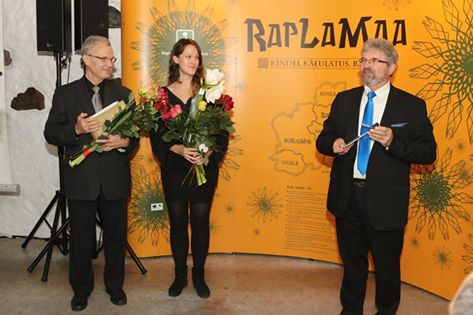 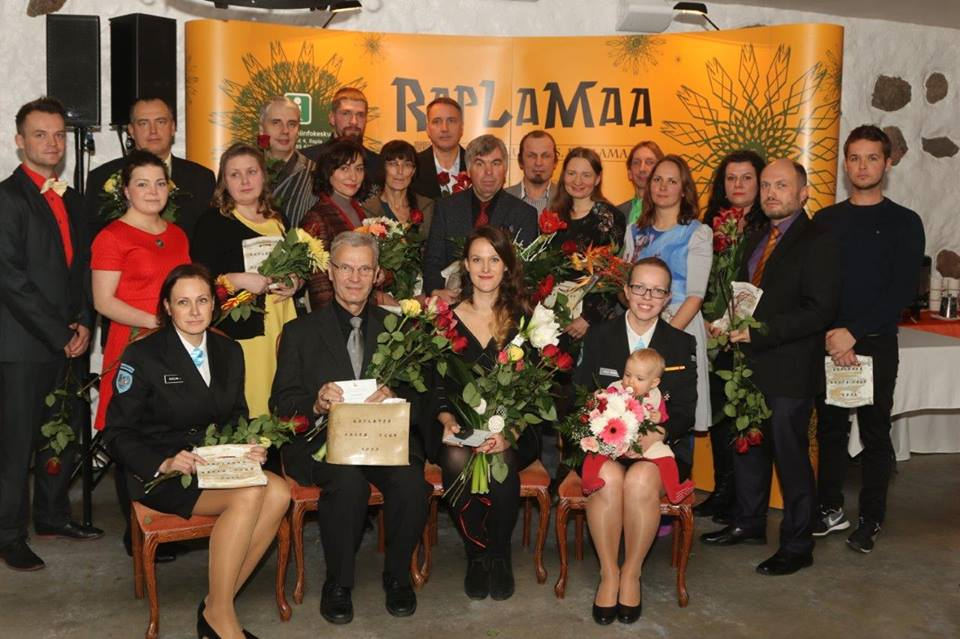 Fotod: Aare Hindremäe„Putukafriigi päevaraamat“ väljaandmine -Viio Aitsam Võitlus Rapla ARK büroo ja osutatavate teenuste säilimise/taastamise eest – MTÜ avalikult riigireformist Erinimetus: parim kaasamine Kogukonna laialdane kaasamine heategevuslikku projekti „Avatud südamega“ ja kogukonnamuusikal „Momo“ – Kairis Kontus Raplamaa korvpalli ja pärimuskultuuri kalender 2017- Mari Tammar Maakaitsepäeva korraldamine Märjamaal “Märjamaa kooli koduloo lugemik” ja “Aeg ja inimesed” raamatute loomine (Märjamaa Gümnaasiumi ajalugu ja Rapla Täiskasvanute Gümnaasiumi ajalugu) – Ants Tammar. Erinimetus: Maakonna hariduse mälukandja Huumorimuuseumi loomine Purkusse – MTÜ Eesti Huumorimuuseum Raikküla Kärajad 800 – MTÜ Raikküla mõis Dokumentaalfilm „Tee otsing. Robert Kasemägi“ – Aljona Surzikova Tamme küla puhkeala rajamine – MTÜ Kappeli küladSusi Stuudio avamine – Age Rebel, Erko Laurimaa, Heiti Vahtra, Ivo Rüütalu. Erinimetus: parim kodanikualgatus Rapla Teataja persoonilugude raamat „Rapla inimesed“ valmimine- Armar Paidla, Liis Ehavere TRE Raadio käivitamine Raplamaal ja stuudio loomine – Siim Pohlak Võimlemislinnaku rajamine – Martin Lapin, Geir StintEuroopa Noorte Korvpalliliiga (EYBL) võit U14 vanuseklassi noormeestele – Kalle Kollin, Viljo SinikasKoduvalla aabitsa koostamine – Mai PärtRAPLAMAA AASTA TEGU 201722. novembril 2017 tunnustas Raplas kultuuriklubis BAAS Rapla Maavanem Tõnis Blank Raplamaa Aasta Tegu 2017 nominente:Discgolfipargi rajamine Raplasse Ken Kristen Maalinn, Martin Riim, Raido Galjaev, Argo PeeverKaiu Tuletõrjespordivõistluste korraldamine ja vabatahtlike tuletõrjujate juhendamine Rünno Leinberg ja Dan HeinlehtMaakaitsepäev Tamme külas, Raikküla vallas Peep Ummalas, Kaitseliidu Rapla MalevRaplamaa täiskasvanud õppija nädala (TÕN) 2017 foorum-tänuürituse korraldamine, pikaajaline TÕN eestvedamine Ivi SarkKäru pereklubi Kerro 40 Tiia TuiskSaatesari “Unustatud maitsed, Raplamaa saade” Aljona SurzikovaLoodusfilm „Habras maailm“ Ants TammikMõisakunsti ja mõisapärandi konverentsid Raikküla mõisas Karmel Jõesoo ja Ivo Lambing Kuusiku mõisa esmamainimise 550. aastapäeva piknik-konverents Kuusiku Kandi Külaselts Kuusiku Altveski loovuskose ja noortestuudio MINA OLEN käivitamine MTÜ Ingli PuudutusErinimetused:Lavakunstikateedri diplomilavastuse toomine Hageri vennaste koguduse palvemajja – parim kogukonda kaasav tegu EELK Hageri kogudus, Agu Kaljuste, Jüri Vallsalu, Sigrid ja Juhan PõldMuusikal „Grease“ – parim noori kaasav tegu Rapla Kultuurikeskuse meeskond ja noorte näitetrupp Heategevuskontsert „ Hagudist tõusevad tähed“ – parim heategevuslik algatus Hagudi Hakkajad MTÜKorvpall kogukonna ühendaja – parim turundustegu Rapla Korvpalli Fan Club MTÜRAPLAMAA AASTA TEGU 2017: MTÜ Arendusselts koduaseme 3 ettevõtmist aastal 2017: rula- ja mänguväljaku ehitus, Kaerepere 605 külapäev, EV100 kingituseks suur seinamaal Valtu Põhikooli seinal. - MTÜ Arendusselts Koduaseme. 
 Foto: Aare Hindremäe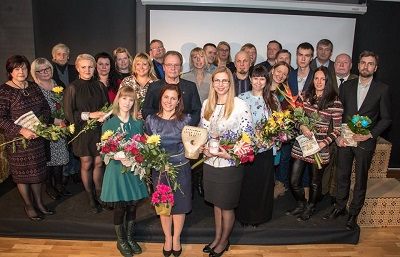 RAPLAMAA AASTA TEGU 201828.novembril 2018 tunnustati Valtu koolimajas tublisid maakonna tegijaid ning kuulutati välja RAPLAMAA AASTA TEGU 2018, milleks on Kogukonnalavastus “Rapla 1941”. Etenduse eestvedajad olid Piia Põder ning Toomas Tõnisson ja loo aluseks olid Tõnis Tõnissoni tekstid.
Lisaks märgiti ära parima kultuuriteona Raplamaa Kaasaegse kunsti keskuse ühe eestvedaja, Kairi Orgusaare, poolt korraldatud näitust “Eesti kui mõtteline ruum” ning parima kogukonna teona Hageri Haridusseltsi korraldatud Hageri kihelkonnapäevi. Eesotsas Maria Saarna ja Virve Õunapuuga. 	Mängutoast Perekeskuseks! Perekeskus Fookus,	Jane ja Joel Schelejev	Kogukonnaraamat "Ingliste sõnas ja pildis", 	Aare Hindremäe	Raikküla klubihoone renoveerimine,	MTÜ Raikküla kultuurikeskus	Raplamaa rahvarõivakursused,	Anne Ummalas	Kogukonna huvide eest seismine,	Perekond Jõekaar 	Kogukonnakooli projekt, 	Rapla Gümnaasium	Kabala- Lõpemetsa rippsilla renoveerimine,	Veiko Siniroht	Öölaulupidu,	MTÜ Sutlema Küla Selts	Kohila valla luulepäev,	MTÜ Headuse Puu	Koduvalla aabitsa töövihik,	Mai Pärt ja Kehtna Lasteaed Siller	Konverents "Vaimne kultuuripärand Raplamaal" ja külapäev "IIRA 777",	Ivi Sark, Rapla Käsitöö- ja Kunstiselts	Kooriteos „Mulda pandud seemneterast“, 	Pärt Uusberg ja MTÜ Ettevõtlikud naised RaplamaalPALJU ÕNNE KÕIGILE!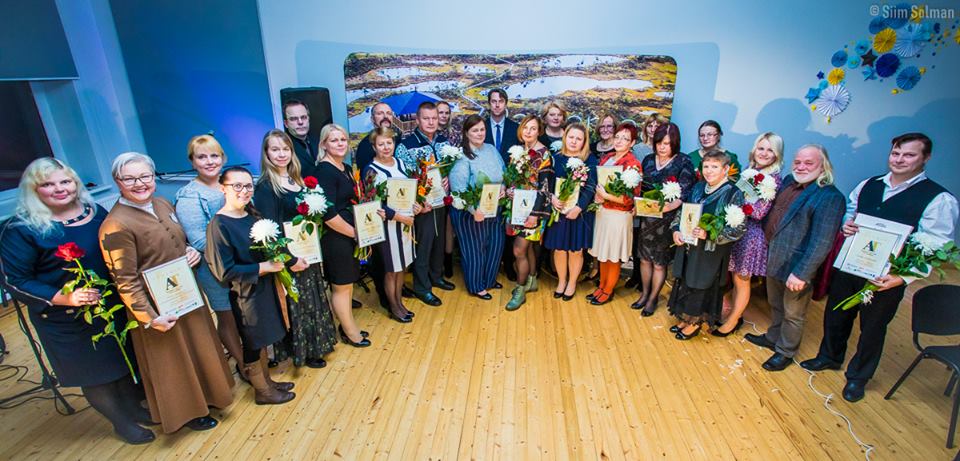 RAPLAMAA AASTA TEGU 201927.novembril 2019 kuulutati välja Raplamaa Aasta Tegu 2019. Kõigi tublide tegude hulgast otsustas sel aastal komisjon pärjata võitjatiitliga kahte tegu: MTÜ Ettevõtlikud Naised Raplamaal korraldatud Naiste Ööde Filmifestival (NÖFF) ning maadlusklubi Hammerlock eestvedamisel Kehtnas avatud maadlusmaja. Meie tublisid vabatahtlikke olid õnnitlemas ka Rahvastikuminister Riina Solman ja ROL juhatuse esimees, Riigikogu liige Heiki Hepner.Kõik laureaadid:Tanel Samuel, Leon Reitsak. Kehtna Maadlusklubi Hammerlock	Kehtna maadlusmaja ehitamine ja avamineKatrin Klaebo ja Ettevõtlikud Naised Raplamaal liikmed	I Naiste ööde filmifestivali NÖFF korraldamineJuhan Laansoo/MTÜ Laansoo motokrossi team	Kuimetsa vanatehnika päeva läbiviimine, Kuimetsa karstiala korrastamine Raivo Murumägi	Vahastu vabatahtliku päästekomando töö juhtimine, komandohoone ehituse lõpetamine ja maja avamineTeele Ojasalu	Ooperikino ja kellaviietee sündmuste korraldamine KaereperesJanne Liidik	Vabatahtlik tegevus puuetega inimeste heaksEELK Hageri Lambertuse kogudus, Agu Kaljuste	Hageri vennastekoguduse palvemaja renoveerimineSilvi Tõns	Raamatu “Paisumaa küla lugu” koostamineTriinu Ülemaante	Laulu- ja Tantsupeo Tule tulemise teekonna korraldamine Raplamaal ja näituse korraldamineKristel Kaasiku	Vabatahtlik tegevus kodutütarde ja noorkotkaste tegevuse juhendamiselMTÜ Lipa küla	Laste mänguväljaku ja liikluslinnaku rajamise alustamine, lastekaitsepäeva korraldamineLiina Kikas	MTÜ Vigala piirkonna külade ümarlaua ja külavanemate tegevuse eestvedamineNaiskodukaitse Märjamaa jaoskond	Märjamaa valla eakate abistamine Teeme ära´lMai Pärt	Laste mõtetest kirjutatud muinasjuturaamatu koostamineKristiina Põhjakas, Tuuliki Lemsalu	Heategevusliku kevadõhtu Rapla Kultuurikeskuses korraldamineMTÜ Sulgpalliklubi Valge Hani	Sulgpalliõppe toomine maakondaTiiu laurimaa, Piia Põder, Ede Talistu	Linda Rausi 110. sünniaastapäeva tähistamine (etendus jm)Rait Kallaste	Lauatennise laua valmistamine Kaiu alevikkuTarmo Tanvel	Discgolfi rajamine Kaiu alevikkuAsta Paeste	Järvakandi kooli ajaraamatu “Üksmeel” koostamineKersti Mäevälja	Kehtna põhikooli juurde madalseiklusraja ehitamine 

Foto: Aare Hindremäe 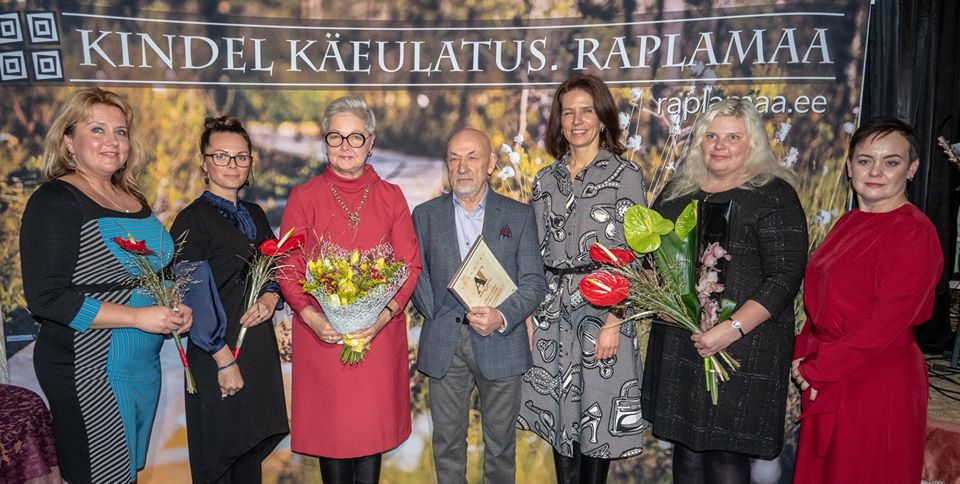 RAPLAMAA AASTA TEGU 2020Raplmaa Aasta Tegu nominentide õnnitlemine toimus individuaalselt.  Raplamaa Aasta Tegu 2020 on MTÜ Hoov – Rapla HooviottKõik nominendid tähestiku järjekorras:Anne Archipov – Kaerepere külateatri pikaajaline eestvedajaCarl Pucci – Raplamaa ToidusildKalju Laiapea – Näitusemaja “Minevik” rajamine ja avamineKehtna Kultuuriselts – Kehtna Vana aja päev ja kultuurihoidjate pingid KehtnasKehtna valla noorte volikogu – Videoprojekt “Meie noored ja kriisiaeg”’MTÜ Avatud Ühiskond – Projekt “Rapla valla lastele arvutid!” korraldamineMTÜ Kohila Mõisakool ja MTÜ Miikaeli ühendus – Kohila Mõisakooli algklasside maja ehitamineMTÜ Riinimanda kooristuudio – Skulptuuri “Riinimanda Helin” rajamineMTÜ Väärt Raplamaa Toode – Rapla KEK-i avatud uste päevMTÜ Väärt Raplamaa Toode, Ain Mihkelson, Marko Aleksejev – Raplamaa Rabade päevOÜ Harviker – Kodanikuühiskonna toetaja 2020Rapla Tarbijate Ühistu – Kunstiklasside ehitamine Märjamaa Muusika- ja KunstikoolileRAPLAMAA AASTA TEGU 2021 Raplamaa Aasta Tegu 2021 MTÜ Wäega Wärk, perenaine Eve Burmeister- Wäega Wärki pärimusmaja loomine.Kõik nominendid tähestikulises järjekorras:Aare Hindremäe - Raamat "Kildudest korjatud" fototöödAlar Lepikult - Ingliste discgolfi raja loomineAnts Tammar - Raamat „Rapla kahe koolimajaga kooli lugu“Inna Laanmets - Kohila Paberivabriku uus eluKatrin Klaebo - Maanaiste päev "Kartulid ja jõhvikad"Kristi Luik - Raamat "MEIE kooli lugu"Lokuta Vabatahtlik Tuletõrje Selts - Pikaajaline tegevus vabatahtlike päästjatenaMarika Jahilo - Kohila Paberivabriku uus eluMTÜ Kohila Jalgpallikool - Kohila Läänekalda spordiväljakudMTÜ Märjamaa Disc golf - Eesti paarismeistrivõistlused discgolfis JärtasMTÜ Nurtu kool - Nurtu koolimaja taastamineMTÜ Rapla kirikumuusika festival - Stipendiumifondi "Raplamaa noor muusik" loomineMTÜ Raplamaa Lasterikkad - Lasterikaste perede suvepäevad 2021Märjamaa Lasteaed - Pillerpall Madalseiklusraja rajamineSten-Olle Moldau - Albumi “Rapla” väljaandmineTõnis Tõnisson - Raamat "Kildudest korjatud"Õie Kopli-Mäekivi - Rapla ÄKK 2021Ülle Laasner - Rapla ÄKK 2021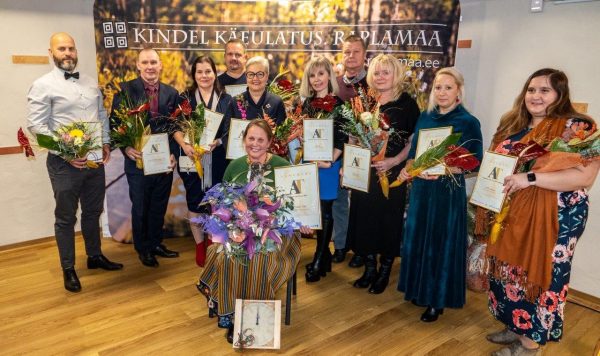 Foto: Aare Hindremäe.RAPLAMAA AASTA TEGU 2022  „Raplamaa Aasta Tegu 2022“ on kodukandinädal „Kaerepere 610“!22. novembril Märjamaa Rahvamajas toimunud tunnustusõhtul selgus „Raplamaa Aasta Tegu 2022“ ja see on kodukandinädal „Kaerepere 610“. Peakorraldaja Arendusselts Koduaseme nimel võtsid kodanikualgatuse maakonna kõrgeima tunnustuse vastu Reelika Kuusemäe ja Helgi Sussi.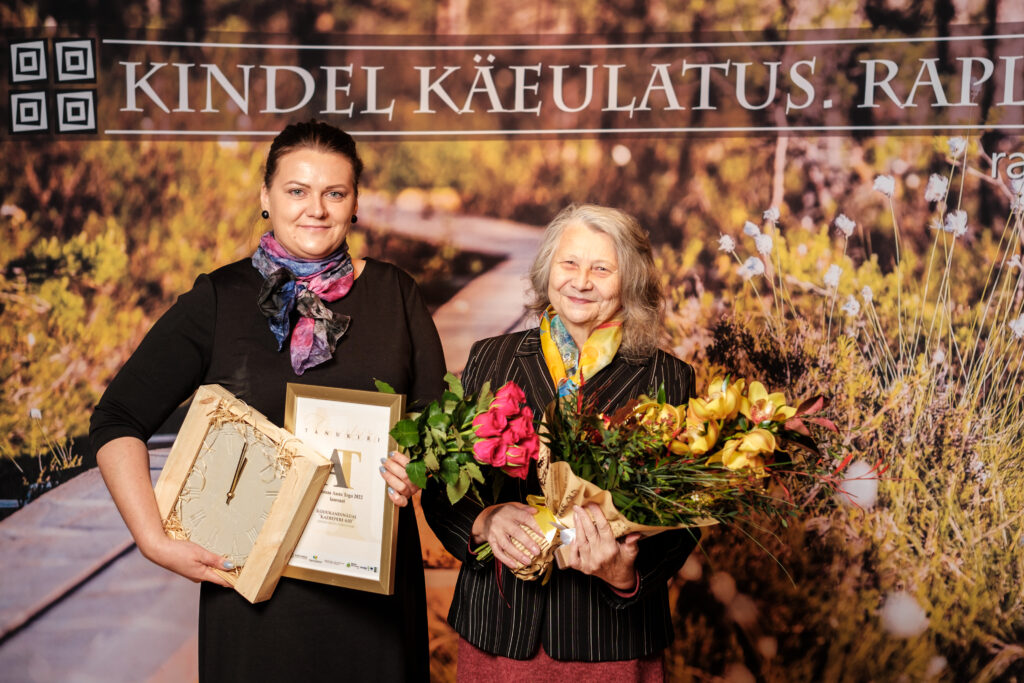 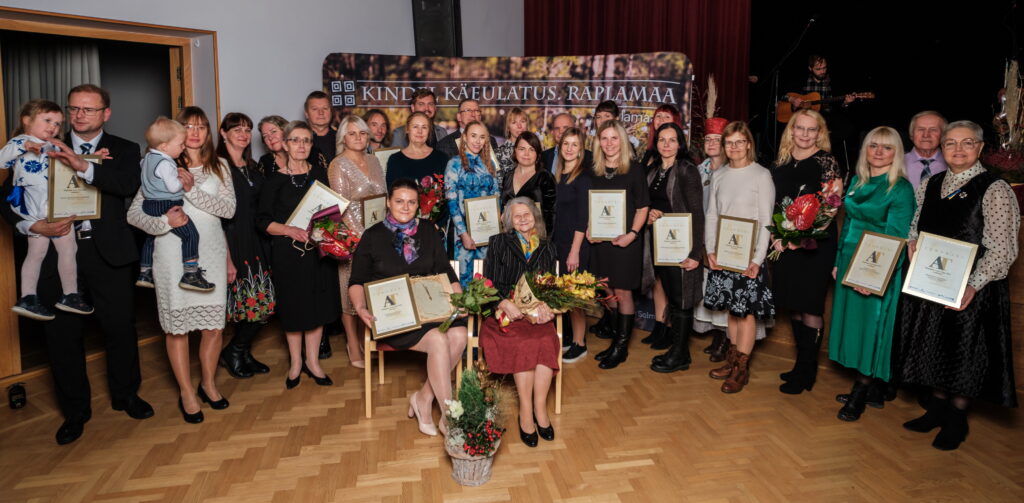 Nominendid (tähestilikulises järjekorras):1) 1941. aasta sündmusi kajastava infotahvli Järlepa-Mahtra teeristi paigaldamise eestvedamine (Aare Hindremäe);
2) dokumentaalfilm "Lumi ja Leenu" (Mirjam Matiisen);
3) Kohila Hoovide Teatri korraldamine (MTÜ Minu Koduselts);
4) konverents, piknik ja kostüümipidu „Kuusiku mõis 555“ (Kuusiku Kandi Külaselts);
5) kooliasjade kogumiskampaania (MTÜ Raplamaa lasterikkad);
6) Kultuurifestivali SÄRIN ja noorte tegevuse toetamine (Aare Leinberg);
7) loengusari "Kohila õpituba" (Reet Runge);
8) Muuseumiöö sündmuste ja Kohila Paberivabrikus uue kontserdipaiga avamine (MTÜ Kohila Paberivabrik);
9) muusikal "Sugar ehk džässis ainult tüdrukud" (Rapla Kultuurikeskuse noorte näitetrupp, eestvedajad ja koostööpartnerid);
10) Raplamaa mõisate päev (MTÜ Rabav Raplamaa);
11) Raplamaa pärimuslavastus "Richard ja Anna" (Maili Metssalu ja MTÜ Vaba Vanker);
12) Raplamaa rahvarõiva nõuandekoja loomine (Raplamaa Perenaiste Selts „Pauliine“);
13) Rapla Ratsakooli loomine (MTÜ Rapla Ratsakool);
14) Rapla toiduringluskapi rajamine (MTÜ Hoov);
15) Rapla Vesiroosi Kooli staadioni uisuraja valmistamine ja hooldamine (Enno Pütt);
16) Rapla Väikelinnateatri loomine ja lavastus "Risti rahvas" (Rapla Väikelinnateater ja Valter Uusberg);
17) rändnäituste sari "Siidimaal Vietnami traditsioonilistel Ao dai kleitidel" ja siidimaali töötoad (Liisimari Randjärv);
18) ukrainlastele varjevõrkude punumine (MTÜ Ettevõtlikud Naised Raplamaal ja vabatahtlikud).Soovime kõigile tunnustatutele südamest õnne!„Kui teod räägivad, ei tähenda sõnad midagi.“
Pierre-Joseph Proudhoni ja Eve Burmeister 22.11.22
Muusikalise meeleolu lõi Maili Metssalu koos Lisete Velti ja Jaan-Eerik Aardamiga. Lauakesed katsid Märjamaa Rahvamaja kohvik Enni ja Koogisahver. Tänukinkideks valisime sel aastal hoole ja armastusega ikka kohalike tegijate kätetöö: Made Balbat Art autogrammiga kunstikalendri ja Mari koogid suussulavad käsitöömakroonid. Päevakangelase auhinna - ajatu kella - meisterdas Orgita dolomiidist Gildemann ning lillesülemi Tiina Lilleaed.Tunnustusõhtu sai teoks tänu Raplamaa Omavalitsuste Liidu, Kodanikuühiskonna Sihtkapitali ja Raplamaa Partnerluskogu panusele.
Fotode autor on Joonas Kreuz.RAPLAMAA AASTA TEGU 2023Raplamaa aasta tegu 2023 Teenuse kogukonnaraamatu "Jõeäärsed jutud" koostamine ja väljaandmine! Palju õnne, MTÜ Teenuse Naiste Ühendus ja Maris Leemets! Tunnustuse võtsid vastu Gerli Sein ja Helle Rehepapp.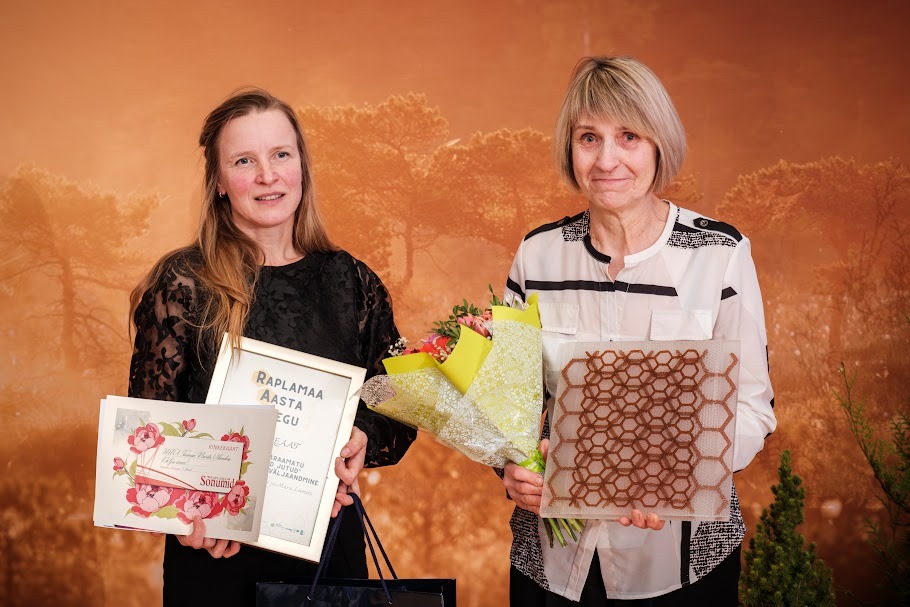 Tunnustasime 21.novembril Eestimaa aasta külas Kaereperes Valtu Põhikoolis rekordilist 27 tegu, mis kõik on andnud olulise panuse Raplamaa kogukondade ärksusesse.Konkurss "Raplamaa aasta tegu" on meie kandi kodanikuühiskonna aasta tippsündmus. Õnnesoovid kõigile tunnustatutele:Raplamaa Partnerluskogu MTÜ LEADER-i eriauhind
Koolituste ja sündmuste sari "Tegus, haritud ja koostöövalmis Lipa kant" - MTÜ Lipa Küla ja Anne KalfRaplamaa aasa teo ja Naiste Ööde Filmifestival NÖFF-i eritiitel "Innustav noor"
Romaani "Vanaema, miks sa mind ära ei tunne?" kirjutamine ja väljaandmine nii trükise kui audioraamatuna - Mia Cordelia Kitsing"Raplamaa aasta liikumistegu"
Käruralli - Mittetulundusühing Gaudeo"Raplamaa aasta saunategu"
Märjamaa Folk saunaala vedamine - Mittetulundusühing Märjamaa Saun ja Janno EnniRaamat "Ingliste hariduselu sõnas ja pildis" koostamine ja väljaandmine - Aare Hindremäe ja Ingliste ArendusseltsLavastus "Sõda, siis sõda" käsikiri ja etendus - Kalle KõivWäega Märjamaa OTT - MTÜ Wäega WärkKinkeraamat "Raplamaa rabavad maitsed" väljaandmine - Raplamaa Partnerluskogu MTÜ ja Raplamaa Arendus- ja Ettevõtluskeskus ning Andra Liibek ja Jaune RiimRaamat "Kohanemise meistriklass" väljaandmine ja erivajadustega inimeste heaolu nimel pikaaajaliselt töötamine - Jüri LehtmetsRapla Ralli ja Raplamaa Rahvaralli korraldamine - Mittetulundusühing GAZ Ralliklubi ja Kaido ViluJärvakandi terviseradade valgustuse rajamine - MTÜ LumiderRabivere küla spordiväljaku rajamine - MTÜ Rabivere KülaHageri kohapärimuse raamat "Keerdus kadakas ja kadunud haned" koostamine ja väljaandmine - Reeli Reinaus ja Eesti Rahvaluule ArhiivRaplamaa koguteose väljaandmine - Raplamaa Omavalitsuste Liit, Viio Aitsam ja Silvi OjamuruKohila valla liikumisaasta 2023 - Artur Ojasalu ja vabatahtlikud Kohila SpordisõbradHagudi küla, Hagudi mõisa ja Adam Johann von Krusensterni ajaloouurimuse ja infokandjatele tekstide koostamine - Tõnis Kundla ja Hagudi kogukondKonverents "Paikkond - kohapärimus" - Rapla Käsitöö- ja Kunstiselts ja Ivi SarkHüti toidu- ja kultuurikogukonna eestvedamine - Martin HeinlaOluline panus Raplamaa ajalugu jäädvustavate raamatute valmimisse 2023. aastal - Rajakaar OÜ ehk Armar ja Kaja PaidlaSutlema Sakste suusaraja loomine ja hooldamine - Priit RandpõldSärav panus Raplamaa kogukonnaelu aktiviseerimisse Kaius ja vabatahtlike kaasamisse hoolekandesüsteemi koostöömudeli rakendamisel - MTÜ Kaiu Kodukant ja Siim KohariKoolituste ja sündmuste sari "Teadlik ja õppiv kogukond" - MTÜ Jätkusuutlik Vana-Vigala ja Maie ÜürikeIngliste piirkonnale generaatori soetamine "Ole valmis" projekti ja vabatahtlike annetajate toel - Kaisa Vahtmäe ja Aare Leinberg ning OÜ Pae FarmerRaamat "Riinimanda väärtused" koostamine ja väljaandmine - Riinimanda Kooristuudio ja Urve UusbergKohila Baptistikoguduse köögiga saali renoveerimine ja parkla laiendamine - Kohila Baptistikogudus Eakate tervisepäevade korraldamine - Helgi Randla"Raplamaa aasta tegu 2023"
Kogukonnaraamat "Jõeäärsed jutud" koostamine ja väljaandmine- MTÜ Teenuse Naiste Ühendus ja Maris Leemets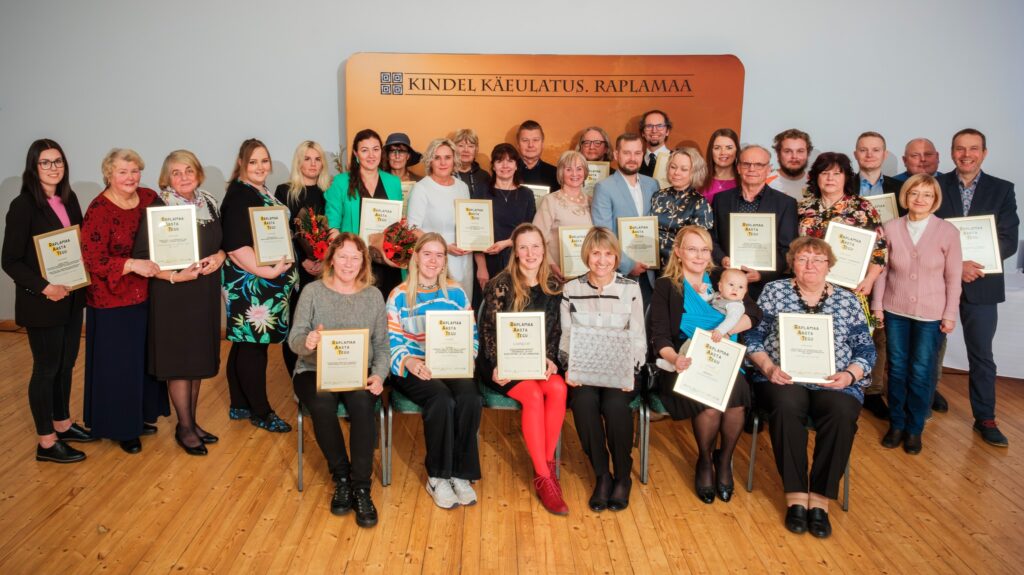 Tänavusele tunnustusõhtule panid õla alla Raplamaa Omavalitsuste Liit, Kodanikuühiskonna Sihtkapital, Raplamaa Partnerluskogu, Valtu Põhikool, Valtu Seltsimaja ja Haideaed. Laureaadile panid auhinnad välja Raplamaa Sõnumid (pool aastat digilehte) ja Harviker OÜ (pääsmed 2024. aasta Rapla Kirikumuusika Festival kontserdile). Fotode autor Joonas Kreuz